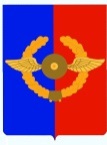 Российская ФедерацияИркутская областьУсольское районное муниципальное образованиеД У М АСреднинского городского поселенияУсольского муниципального районапятого созываР Е Ш Е Н И ЕОт 28.09.2022г.                                р.п. Средний                                          № 05Об утверждении графика приема граждан депутатами ДумыСреднинского городского поселения Усольского муниципального района Иркутской области пятого созыва на 4 квартал 2022 годаС целью эффективной работы с населением и оказания помощи, на основании п.7. ст. 30, ст. 31, 48 Устава городского поселения Среднинского муниципального образования, Дума городского поселения Среднинского муниципального образования   Р Е Ш И Л А:Утвердить график приема граждан депутатами Думы Среднинского городского поселения Усольского муниципального района Иркутской области пятого созыва (прилагается).Опубликовать настоящее решение в газете «Информационный бюллетень Среднинского муниципального образования» и разместить на официальном сайте Среднинского муниципального образования http://srednyadm.ru/ в информационно-телекоммуникационной сети «Интернет».Контроль за исполнением данного решения возложить на председателя Думы Среднинского городского поселения Усольского муниципального района Спивакову Людмилу Викторовну.Глава Среднинского городского поселенияУсольского муниципального района                                   М.А. СемёноваПредседатель Думы городского поселения Среднинского  муниципального образования                                               Л.В. Спивакова                                                                                                                                             УТВЕРЖДЕНОРешением Думы Среднинского городского поселения муниципального образования № 05 от 28.09.2022г.ГРАФИК ПРИЕМА ГРАЖДАН ДЕПУТАТАМИ ДУМЫ СРЕДНИНСКОГО ГОРОДСКОГО ПОСЕЛЕНИЯ УСОЛЬСКОГО МУНИЦИПАЛЬНОГО РАЙОНА 	ИРКУТСКОЙ ОБЛАСТИ ПЯТОГО СОЗЫВАРежим работы с 18.00ч. до 19.00ч.№Ф.И.О.октябрьоктябрьоктябрьоктябрьноябрьноябрьноябрьноябрьноябрьдекабрьдекабрьдекабрьдекабрь№Ф.И.О.41118251815222961320271Вырезкова О.Г.2Гвоздевич Н.В.3Девяткин С.А.4Егорова Ю.С.5Карагулин О.А.6Павлов В.А.7Сагитова Т.Е.8Спивакова Л.В.9Хлыстова И.И.10Фетисова Е.В.